Образовательная деятельность по физической культуре«Охотники за приключениями»Программные задачи:    Совершенствовать у детей ходьбу и бег в колонне по одному.Закрепить навыки детей в ходьбе на носках, на пятках, с высоким подниманием бедра, в полуприседе, а также в ходьбе змейкой.Повторить с детьми ходьбу по гимнастической скамейке приставным шагом.Продолжать совершенствовать умение ползать по гимнастической скамейке на животе, подтягиваясь руками.Закрепить прыжки через шнур справа и слева, продвигаясь вперед.Закрепить умение подлезать под дугу боком.Развивать у детей ловкость, внимание, быстроту реакции.Вызвать у детей эмоциональный отклик и желание участвовать в занятии.Воспитывать доброту, отзывчивость, желание помогать другим.Оборудование: гимнастические скамейки (2); канат, дуга, карточки с заданиями.                                 Ход:Воспитатель: Ребята, вы хотите отправиться в поход?Раз, два, три, четыре, пять –Мы идем в поход опять.Так и тянет нас на волюПриключения искать.Только слабеньким, друзья,В наш поход идти нельзя.Вы сначала тренируйтесь,Бегайте и соревнуйтесь.Посмотрите все на нас,Мы спортсмены – высший класс!Вводная часть (различные виды ходьбы и бега).Воспитатель: Первый привал. Мы выполним несколько упражнений, чтобы проверить вашу силу и выносливость. (на выбор ребенок предлагает любое О.Р.У.)Воспитатель: Теперь вы готовы к трудному походу. Мы разделимся на 2 команды и каждая команда пойдет своим маршрутом. Направление маршрута вы увидите на картах.Капитаны берут карты. Дети самостоятельно делятся на команды, готовят оборудование.О.В.Д.: Ползание по гимнастической скамейке на животе, подтягиваясь руками (проползти по мостику над горной рекой).Прыжки через шнур справа и слева, продвигаясь вперед (преодолеть извилистую тропу).Подлезание под дугу боком (пролезть под упавшим деревом)Ходьба по гимнастической скамейке приставным шагом (пройти по узкой горной дороге)Воспитатель: Молодцы, все препятствия вы преодолели и мы с вами вышли на поляну. Давайте посмотрим по сторонам, может увидим что-то интересное.Дыхательная гимнастика.Воспитатель: Ребята, вам не кажется, что эта поляна какая-то странная, как будто заколдованная. Смотрите, да здесь записка.« Если вышел ты в поход, смело двигайся вперед.Замок злых колдунов у вас на пути, его не объехать и не обойти.И чтобы к ним вам не попасться, нужно смелости набраться»П/И « Колдуны»Воспитатель: Молодцы, ребята, вы не испугались колдунов и расколдовали эту сказочную поляну и на ней стали распускаться красивые цветы.Упражнение на расслабление «Цветы»Воспитатель: А сейчас нам пора домой. Давайте скажем волшебные слова.Дети закрывают глаза, кружатся вокруг себя и говорят: «Раз, два, повернись, снова дома очутись»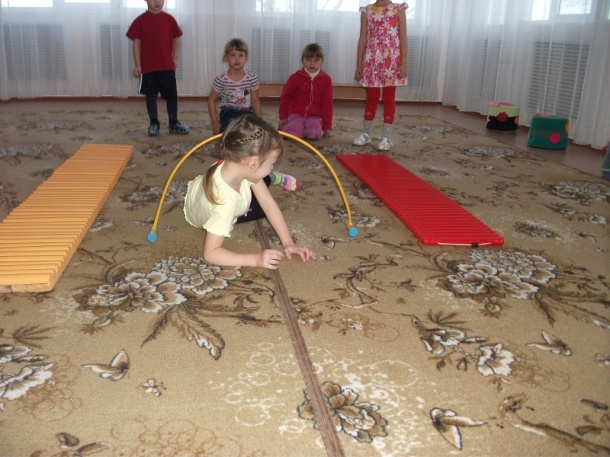 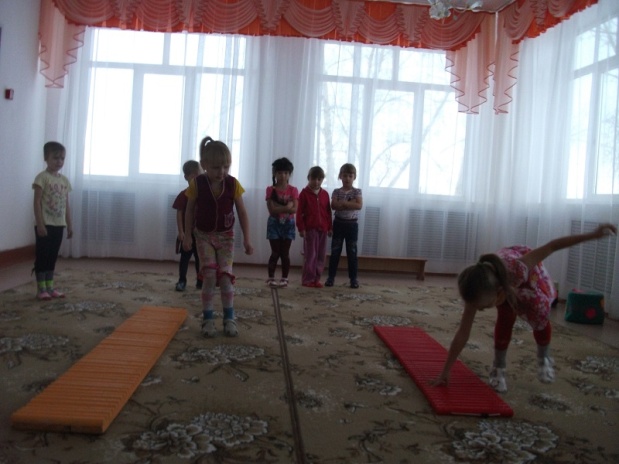 